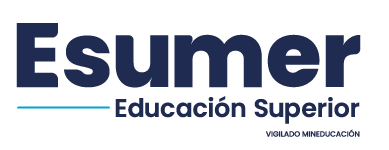 ENCUESTA PROCESO DE AUTOEVALUACIÓN PROGRAMAS PARA DIRECTIVOS Y ADMINISTRATIVOS-APDIR-Esumer está realizando un Proceso de Autoevaluación con el objetivo de mejorar la calidad de sus procesos; para ello, estamos indagando entre los diferentes estamentos sobre los recursos, procesos y resultados formativos y su proyección en el medio. Esto permitirá formular planes de mejoramiento para el aseguramiento de la calidad en la Institución.A continuación encontrará una serie de enunciados que indagan sobre el programa académico en autoevaluación.Encontrará preguntas de apreciación y de conocimiento; para ello, debe tener en cuenta las siguientes escalas de respuesta:Por favor, marque en la columna derecha una sola X en la respuesta que considere pertinente“Recuerde que su respuesta es muy importante y necesaria para el proceso de autoevaluación que se está llevando a cabo en Esumer”.ÁREA O PROCESO DE APOYO: ___________________________________________________________________________________________________________CARGO QUE DESEMPEÑA: _______________________________________________________________________________________________________________CODIGO:PD-APDIR001VERSION:v2FECHA:20/04/2023PAG: 1 de 1CIUDADDIA / MES / AÑOSUBSERIERADICADOEscalaApreciación5Excelente4Bueno3Aceptable2Deficiente1Muy deficienteNSNo sabe, no puede opinarCódigoPreguntasEscala de respuestaEscala de respuestaEscala de respuestaEscala de respuestaEscala de respuestaEscala de respuestaObservacionesCódigoPreguntas54321NSObservaciones3-8-d¿Cuál es su apreciación sobre la aplicación, pertinencia y vigencia de las políticas, normas y los criterios académicos establecidos por la institución para la selección, vinculación y permanencia de los profesores?3-9-c¿Cuál es su apreciación sobre la pertinencia, vigencia y aplicación del estatuto profesoral?3-10-c¿Cuál es su apreciación sobre la calidad y la suficiencia del número y de la dedicación de los profesores al servicio del programa?3-11-d¿Cuál es su apreciación sobre el impacto que han tenido las acciones orientadas al desarrollo integral de los profesores, en el enriquecimiento de la calidad del programa académico?3-12-d¿Cuál es su apreciación sobre el impacto que, para el enriquecimiento de la calidad del programa, ha tenido el régimen de estímulos al profesorado por el ejercicio calificado de la docencia, la investigación, la innovación, la creación artística y cultural, la extensión o proyección social, los aportes al desarrollo técnico y tecnológico y a la cooperación internacional?3-13-b¿Cuál es su apreciación sobre la pertinencia y calidad del material docente, producido y utilizado por los profesores adscritos al programa y su pertinencia de acuerdo con el nivel de formación y la modalidad del programa?5-25-d¿Cuál es su apreciación sobre la calidad y pertinencia del programa?12-48-f¿Cuál es su apreciación sobre la pertinencia, correspondencia y suficiencia de los recursos informáticos y de comunicación con que cuenta el programa académico?ELABORADO POR:REVISADO POR:APROBADO POR:CONVENCIONES NOMBRE:NOMBRE:NOMBRE: PD: Proceso DocenteCARGO:CARGO:CARGO: APDIR: Autoevaluación Programas Directivos/AdministrativosLos espacios sombreados son para uso exclusivo de la InstituciónLos espacios sombreados son para uso exclusivo de la InstituciónLos espacios sombreados son para uso exclusivo de la InstituciónSIACES 2023